Kdo se může zúčastnit?Soustředění je určeno pro kmenové hráče klubu FBC DDM Kati Kadaň r.n. 2005 – 2016.(přípravka, elévové, mladší žáci, starší žáci, dorostenci, junioři). Kapacita soustředění je 50 chlapců.Termín?Od 28. července – 2. srpna v Klatovech.Doprava z Kadaně zajištěna. Místo a přesný čas budou oznámeny nejpozději 20. července všem účastníkům. Odjezd v neděli do Klatov bude po obědě/odpoledne.Návrat bude v pátek 2. srpna v odpoledních hodinách.Program?Celý týden bude zaměřen na zvýšení fyzické kondice, herní činnosti jednotlivce, herní kombinace,hru 3+1, hru 5+1 a doplňkové sporty.Personální zajištění?Na účastníky bude 24h denně dohlížet tým dospělých, kvalifikovaných trenérů.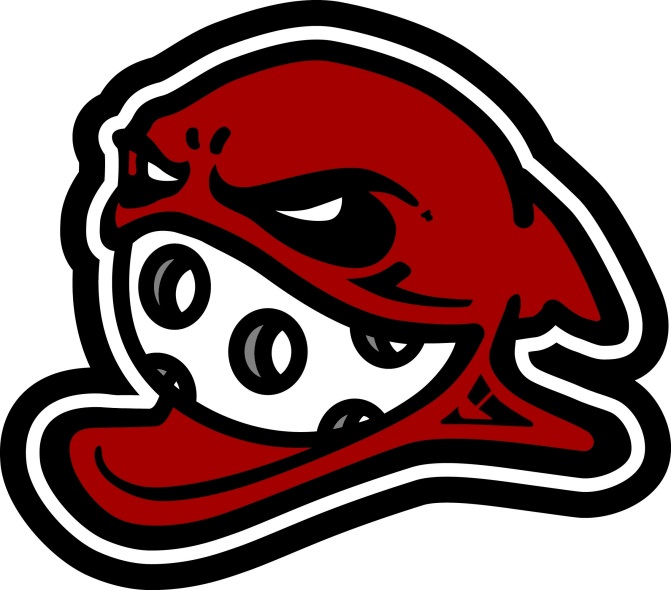 Co s sebou?2x civilní oblečení  - 1x na cestu, 1 v zavazadlesportovní oblečení na 5 dní – přibližně:  4x tréninkové triko, 3x kraťasy a spodní prádlomikinu na sport / větrovou šusťákovou bundusálovou obuvvenkovní obuv na běhání, kšiltovkuflorbalku (2ks nejlépe), flaškuručník min. 2x, plavky + věci na koupaliště (nezapomenout opalovací krém)věci na spanívěci pro volný čas – tepláky, trikopantoflehygienické a osobní potřebyUbytování ve třídách, kde je nutností mít s sebou:Vlastní spacák, karimatku, polštář, věci osobní hygieny (kartáček, pasta apod.),za samozřejmost se počítá vámi zvolené dostatečné množství pravidelně podávaných léků a jiných nezbytných potřeb (podávat a dohlížet bude pedagogický dozor nebo zdravotník).Co si s sebou nemám brát?Cennosti, zbytečné množství peněz (300,- bohatě stačí),věci, které na seznamu nejsou a zbytečně bych o ně mohl přijít, rozbít je nebo někde zapomenout.Cena: 4 300,- (ubytování, strava + pití, pronájmy sportovišť, vstupné, doprava)Rada při postupu:Vyplněnou přihlášku odevzdat a zároveň uhradit zálohu 1 000,- Kč na recepci DDM(tím se přihláška stává platnou, platbu je možné provést také přes B.Ú.). Dokumenty: Odevzdávejte automaticky při odjezdu trenérům před odjezdem v deskách, vyplněné a s platnými tiskopisy. Na konci pobytu Vám vše v deskách zpět vrátíme. 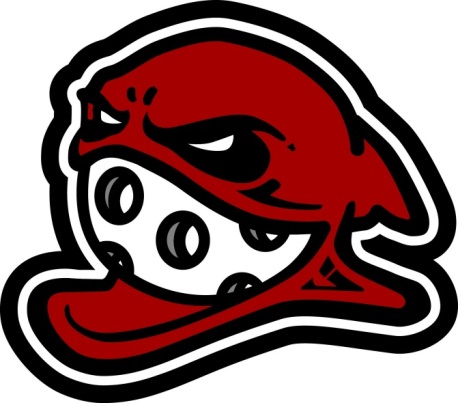 Kartičku pojištěnceZdravotní a očkovací průkazPotvrzení od lékaře a bezinfekčnosti k pobytuPlnou moc ke zdravotním službámInformace o užívání lékůGDPRPři neúplnosti dokumentů nemusí být přihlášený účastník na soustředění vpuštěn!Upozornění:  Sportovní florbalové soustředění není škola v přírodě ani tábor. Jde o náročný týdenní pobyt s cílem pozvednout fyzickou kondici účastníků. Pokud účastník není schopen absolvovat tréninkové jednotky ze zdravotních nebo jiných vážných důvodů, jsou zákonní zástupci povinni si účastníka z pobytu odvést na vlastní náklady (dále mohou žádat o navrácení adekvátní částky).Ve výjimečném případě, pokud zákonný zástupce není schopen zajištění dopravy, zajistí ji organizátoři soustředění (poté ale zaniká nárok na vrácení jakékoliv částky).Přihlášku a zálohu na soustředění nutno podat na recepci DDM do pátku21. června! Celková výše musí být uhrazena nejpozději do pátku 15. července!